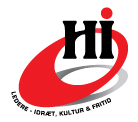 Program for seminar den 16. april 2020:På Kryb I Ly Kro, Kolding Landevej 160, Taulov, 7000 Fredericia"Styring, administration og ledelse af idrætsanlæg" - hvad nu.09.30 – 10.00	Ankomst og registrering10.00 – 10.10	Velkomst 		Ved Henrik Høy Caspersen10.10 – 11.00	Oplæg af Peter Forsberg, Idan
Hovedpunkterne samt konklusioner og anbefalinger fra Syddansk Universitet og Idrættens Analyseinstituts forskningsprojekt "Organisering, styring og ledelse af idrætsanlæg" trækkes op. Herunder med særligt fokus på behovet for kompetenceudvikling, og hvilke kompetencer, der vil være brug for i fremtiden Idrætsanlæg.11.00 – 12.00	Oplæg Esben Danielsen, Lokale og Anlægsfonden
Bruger vi vores anlæg rigtigt, og er nuværende anvendelse i det hele taget tidssvarende? 	Der er i disse år særligt fokus på, hvordan vores idrætsanlæg anvendes, herunder, at der reelt er mange ledige timer i disse. Hvordan gør vi det bedre, og hvordan bringes de ubenyttede tider i spil?12.00 - 13.00	Frokost 13.00 - 14.00	Oplæg Simon Roslyng, DGI 
Hvordan kan vi som "Idrætsfacilitetsbranche" spille bedre sammen med brugerne, og hvordan sikrer vi et bedre samspil mellem det etablerede foreningsliv og de selvorganiserede grupper??14.00 – 15.00	Gruppedrøftelser med udgangspunkt i 3-4 spørgsmål15.00 – 16.00	Paneldebat (panel: oplægsholdere + Henrik Høy Caspersen)Pris - eks. moms:Medlemmer 	   995,00 kr.Medlemmers ansatte	1.095,00 kr.Andre	1.195,00 kr.